ПРОТОКОЛ №заседания комиссии по предупреждению и ликвидации ЧС и ПБ администрации МО «Боханский район» Место проведения: актовый зал в здании администрации муниципального образования «Боханский район» (669311, Иркутская обл., Боханский р-н, ул. Ленина, 83, 1-й этаж).Вел заседание:На заседании присутствовали:ПРИСУТСТВУЮЩИЕ:Повестка дня:«О результатах проведения профилактических рейдов в жилом секторе п. Бохан в местах застройки зданиями с низкой пожарной устойчивостью в период с 23.08.2017г по 28.08.2017г».По вопросу повестки дня выступил: Заместитель начальника ОНД и ПР по У-О БО (Сахаров С.А.).Сахаров С.А. – в своей информации отметил следующее: В 12 часов 52 минуты 21.08.2017г. в ОДС ЦУКС ГУ МЧС России по Ростовской области поступило сообщение о том, что в г. Ростове-на –Дону по адресу: ул.Нижегородская, 33, произошло загорание частного дома. В связи с плотной застройкой жилого сектора зданиями с низкой пожарной устойчивостью, захламленностью территории, в том числе противопожарных разрывов, а также несоблюдением требований пожарной безопасности, предъявляемым к противопожарным расстояниям между зданиями и сооружениями, произошло быстрое развитие пожара, в результате которого площадь пожара составила 10 тысяч квадратных метров, было повреждено более 100 жилых домовладений, в которых проживало 218 семей.В целях недопущения подобных случаев, а также организации целенаправленной профилактической работы, направленной на снижение рисков и последствий пожаров в жилом секторе в период с 23.08.2017г. по 28.08.2017г. на территории п. Бохан были проведены профилактические рейды в жилом секторе в местах застройки зданиями с низкой пожарной устойчивостью. К рейдам привлекались начальник ПСЧ-44 (по охране п. Бохан, специалисты администрации МО «Бохан», участковый уполномоченный полиции МО МВД России «Боханский», представитель управляющей компании, старосты, волонтеры. В ходе рейдов особое внимание уделялось противопожарным разрывам, захламленности территорий и противопожарных расстояний между зданиями и сооружениями, кроме того были проведены проверки наружного противопожарного водоснабжения.Комиссия по предупреждению и ликвидации чрезвычайных ситуаций и обеспечению пожарной безопасности муниципального образования Боханский район решила:По вопросу повестки дня:1.Информацию заместителя начальника ОНД и ПР по У-О БО (Сахаров С.А.) принять к сведению.2.Рекомендовать главам муниципальных образований:- провести профилактические рейды в жилом секторе населенных пунктов в местах застройки зданиями с низкой пожарной устойчивостью;- очистить от мусора и горючих отходов противопожарные разрывы, противопожарные расстояния между зданиями и сооружениями;- проверить источники наружного противопожарного водоснабжения, пути подъезда и места забора воды пожарной и приспособленной к тушению пожаров техникой;- продолжить проведение профилактических мероприятий, направленных на недопущение пожаров и гибели людей на пожарах;- обновить информационные стенды по пожарной безопасности;- обновить минерализованные полосы в местах прилегания населенных пунктов к лесным массивам;- при выявлении грубых нарушений требований пожарной безопасности информировать отдел надзорной деятельности по Усть-Ордынскому Бурятскому округу.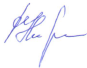 УТВЕРЖДАЮУТВЕРЖДАЮУТВЕРЖДАЮУТВЕРЖДАЮУТВЕРЖДАЮУТВЕРЖДАЮУТВЕРЖДАЮПервый заместитель мэра,Первый заместитель мэра,Первый заместитель мэра,Первый заместитель мэра,Первый заместитель мэра,Первый заместитель мэра,Первый заместитель мэра,председатель комиссии по предупреждению и ликвидации чрезвычайных ситуаций и обеспечению пожарной безопасности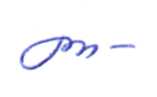 председатель комиссии по предупреждению и ликвидации чрезвычайных ситуаций и обеспечению пожарной безопасностипредседатель комиссии по предупреждению и ликвидации чрезвычайных ситуаций и обеспечению пожарной безопасностипредседатель комиссии по предупреждению и ликвидации чрезвычайных ситуаций и обеспечению пожарной безопасностипредседатель комиссии по предупреждению и ликвидации чрезвычайных ситуаций и обеспечению пожарной безопасностипредседатель комиссии по предупреждению и ликвидации чрезвычайных ситуаций и обеспечению пожарной безопасностипредседатель комиссии по предупреждению и ликвидации чрезвычайных ситуаций и обеспечению пожарной безопасностиС.М. УбугуноваС.М. Убугунова«29»августаавгуста2017года29 августа 2017 годаВремя: 14:00п. Бохан- Убугунова Софья Михайловна – первый заместитель мэра, председатель комиссии по предупреждению и ликвидации чрезвычайных ситуаций и обеспечению пожарной безопасности администрации муниципального образования «Боханский район».Председатель комиссии:Председатель комиссии:Убугунова Софья МихайловнаПервый заместитель мэра администрации муниципального образования «Боханский районЗаместитель председателя комиссии:Заместитель председателя комиссии:Халматов Андрей Геннадьевичначальник ПСЧ-44 (по охране п. Бохан)Секретарь комиссии:Секретарь комиссии:Кабанов Степан ВладимировичГлавный специалист ГО ЧС и ПБ администрации муниципального образования «Боханский район»Члены комиссии:Члены комиссии:Ткач Александр СергеевичГлава администрации МО «Буреть»Нефедьев Сергей НиколаевичГлава администрации МО «Олонки»Серёдкина Ирина АлексеевнаГлава администрации МО «Середкино»Таряшинов Алексей МихайловичГлава администрации МО «Тараса»Скоробогатова Марина ВладимировнаГлава администрации МО «Тихоновка»Баглаева Елена АлександровнаГлава администрации МО «Укыр»Улаханова Анна ИннокентьевнаГлава администрации МО «Хохорск»Батюрова Вера АлексеевнаГлава администрации МО «Шаралдай»Александров Александр ГеннадьевичНачальник отдела сельского хозяйстваСахаров Степан АлександровичЗаместитель главного государственного инспектора У-ОБО по пожарному надзору, подполковник внутренней службыМягкова Ольга ВладимировнаЗам. главы МО «Александровское»Гергенова Халга СанджиевнаЗам. главы МО «Бохан»Герасимова Татьяна ГригорьевнаЗам. главы МО «Казачье»Джураева Анна АлександровнаЗам. главы МО «Каменка»Халмакшинов Дмитрий ВладимировичСпециалист по ГО ЧС и ПБ МО «Новая Ида»Павлова Елена АлександровнаНачальник полиции общественной безопасности МО МВД России «Боханский»Открытие заседания КЧС и ПБОткрытие заседания КЧС и ПБОглашение повестки дня, вступительное слово, председателя КЧС и ПБ администрации МО «Боханский район»Убугунова Софья МихайловнаОглашение повестки дня, вступительное слово, председателя КЧС и ПБ администрации МО «Боханский район»Убугунова Софья Михайловна«О результатах проведения профилактических рейдов в жилом секторе п. Бохан в местах застройки зданиями с низкой пожарной устойчивостью в период с 23.08.2017г по 28.08.2017г».«О результатах проведения профилактических рейдов в жилом секторе п. Бохан в местах застройки зданиями с низкой пожарной устойчивостью в период с 23.08.2017г по 28.08.2017г».Докладчик:Заместитель начальника ОНД и ПР по У-О БОСахаров Степан АлександровичЗакрытие заседания КЧС и ПБЗакрытие заседания КЧС и ПБОглашение решения КЧС и ПБ, заключительное слово, председателя КЧС и ПБ администрации МО «Боханский район»Убугунова Софья МихайловнаОглашение решения КЧС и ПБ, заключительное слово, председателя КЧС и ПБ администрации МО «Боханский район»Убугунова Софья МихайловнаГлавный специалист ГО ЧС и ПБ, секретарь комиссииС.В. Кабанов.